Facebookopslag i 2022For projektet Det selvforsynende kvægbrug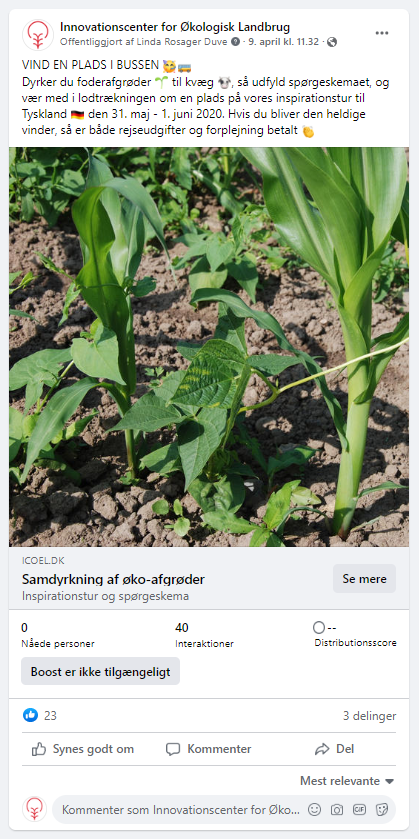 https://www.facebook.com/icoel.dk/posts/158043246642197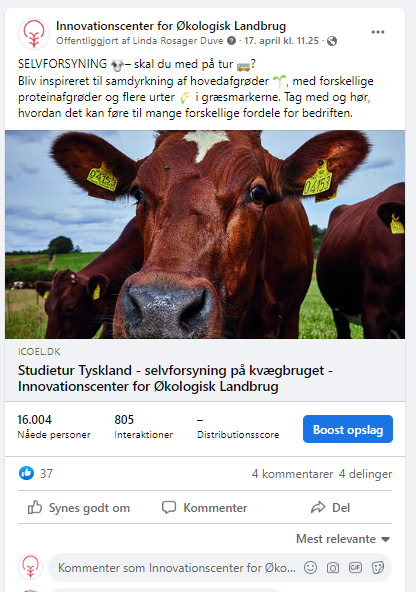 https://www.facebook.com/icoel.dk/posts/158625606583961